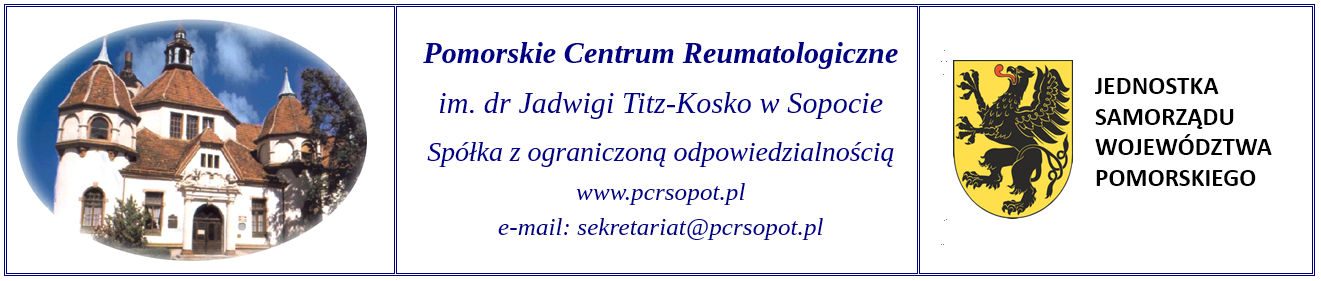 Sopot, dnia 29.12.2021 r.Sopot, dnia 29.12.2021 r.Sopot, dnia 29.12.2021 r.Znak: 17/TP/21Znak akt: DZP.KK.282.17.2021Znak: 17/TP/21Znak akt: DZP.KK.282.17.2021Znak: 17/TP/21Znak akt: DZP.KK.282.17.2021INFORMACJA O WYBORZE OFERTY NAJKORZYSTNIEJSZEJdot.: postępowania o udzielenie zamówienia publicznego prowadzonego w trybie podstawowym bez negocjacji                                      na sukcesywne dostawy rękawic medycznych do Pomorskiego Centrum Reumatologicznego im. dr J. Titz-Kosko w Sopocie Sp. z o.o. – Znak: 17/TP/21.Na podstawie art. 253 ust. 2 ustawy z dnia 11 września 2019 r. Prawo zamówień publicznych (Dz.U. z 2021 r. poz. 1129 ze zm.) zwanej dalej ustawą Pzp Zamawiający informuje, że w niniejszym postępowaniu (Znak: 17/TP/21), wybrana została oferta jak niżej:INFORMACJA O WYBORZE OFERTY NAJKORZYSTNIEJSZEJdot.: postępowania o udzielenie zamówienia publicznego prowadzonego w trybie podstawowym bez negocjacji                                      na sukcesywne dostawy rękawic medycznych do Pomorskiego Centrum Reumatologicznego im. dr J. Titz-Kosko w Sopocie Sp. z o.o. – Znak: 17/TP/21.Na podstawie art. 253 ust. 2 ustawy z dnia 11 września 2019 r. Prawo zamówień publicznych (Dz.U. z 2021 r. poz. 1129 ze zm.) zwanej dalej ustawą Pzp Zamawiający informuje, że w niniejszym postępowaniu (Znak: 17/TP/21), wybrana została oferta jak niżej:INFORMACJA O WYBORZE OFERTY NAJKORZYSTNIEJSZEJdot.: postępowania o udzielenie zamówienia publicznego prowadzonego w trybie podstawowym bez negocjacji                                      na sukcesywne dostawy rękawic medycznych do Pomorskiego Centrum Reumatologicznego im. dr J. Titz-Kosko w Sopocie Sp. z o.o. – Znak: 17/TP/21.Na podstawie art. 253 ust. 2 ustawy z dnia 11 września 2019 r. Prawo zamówień publicznych (Dz.U. z 2021 r. poz. 1129 ze zm.) zwanej dalej ustawą Pzp Zamawiający informuje, że w niniejszym postępowaniu (Znak: 17/TP/21), wybrana została oferta jak niżej:INFORMACJA O WYBORZE OFERTY NAJKORZYSTNIEJSZEJdot.: postępowania o udzielenie zamówienia publicznego prowadzonego w trybie podstawowym bez negocjacji                                      na sukcesywne dostawy rękawic medycznych do Pomorskiego Centrum Reumatologicznego im. dr J. Titz-Kosko w Sopocie Sp. z o.o. – Znak: 17/TP/21.Na podstawie art. 253 ust. 2 ustawy z dnia 11 września 2019 r. Prawo zamówień publicznych (Dz.U. z 2021 r. poz. 1129 ze zm.) zwanej dalej ustawą Pzp Zamawiający informuje, że w niniejszym postępowaniu (Znak: 17/TP/21), wybrana została oferta jak niżej:INFORMACJA O WYBORZE OFERTY NAJKORZYSTNIEJSZEJdot.: postępowania o udzielenie zamówienia publicznego prowadzonego w trybie podstawowym bez negocjacji                                      na sukcesywne dostawy rękawic medycznych do Pomorskiego Centrum Reumatologicznego im. dr J. Titz-Kosko w Sopocie Sp. z o.o. – Znak: 17/TP/21.Na podstawie art. 253 ust. 2 ustawy z dnia 11 września 2019 r. Prawo zamówień publicznych (Dz.U. z 2021 r. poz. 1129 ze zm.) zwanej dalej ustawą Pzp Zamawiający informuje, że w niniejszym postępowaniu (Znak: 17/TP/21), wybrana została oferta jak niżej:INFORMACJA O WYBORZE OFERTY NAJKORZYSTNIEJSZEJdot.: postępowania o udzielenie zamówienia publicznego prowadzonego w trybie podstawowym bez negocjacji                                      na sukcesywne dostawy rękawic medycznych do Pomorskiego Centrum Reumatologicznego im. dr J. Titz-Kosko w Sopocie Sp. z o.o. – Znak: 17/TP/21.Na podstawie art. 253 ust. 2 ustawy z dnia 11 września 2019 r. Prawo zamówień publicznych (Dz.U. z 2021 r. poz. 1129 ze zm.) zwanej dalej ustawą Pzp Zamawiający informuje, że w niniejszym postępowaniu (Znak: 17/TP/21), wybrana została oferta jak niżej:INFORMACJA O WYBORZE OFERTY NAJKORZYSTNIEJSZEJdot.: postępowania o udzielenie zamówienia publicznego prowadzonego w trybie podstawowym bez negocjacji                                      na sukcesywne dostawy rękawic medycznych do Pomorskiego Centrum Reumatologicznego im. dr J. Titz-Kosko w Sopocie Sp. z o.o. – Znak: 17/TP/21.Na podstawie art. 253 ust. 2 ustawy z dnia 11 września 2019 r. Prawo zamówień publicznych (Dz.U. z 2021 r. poz. 1129 ze zm.) zwanej dalej ustawą Pzp Zamawiający informuje, że w niniejszym postępowaniu (Znak: 17/TP/21), wybrana została oferta jak niżej:INFORMACJA O WYBORZE OFERTY NAJKORZYSTNIEJSZEJdot.: postępowania o udzielenie zamówienia publicznego prowadzonego w trybie podstawowym bez negocjacji                                      na sukcesywne dostawy rękawic medycznych do Pomorskiego Centrum Reumatologicznego im. dr J. Titz-Kosko w Sopocie Sp. z o.o. – Znak: 17/TP/21.Na podstawie art. 253 ust. 2 ustawy z dnia 11 września 2019 r. Prawo zamówień publicznych (Dz.U. z 2021 r. poz. 1129 ze zm.) zwanej dalej ustawą Pzp Zamawiający informuje, że w niniejszym postępowaniu (Znak: 17/TP/21), wybrana została oferta jak niżej:Oferta nr 1: ZARYS International Group sp. z o. o. sp. k., ul. Pod Borem 18, 41-808 ZabrzeUzasadnienie wyboru:Przy wyborze ofert Zamawiający kierował się kryterium cena (100%). Powyższa firma spełniła wszystkie wymagania opisane w specyfikacji warunków zamówienia oraz zaoferowała najkorzystniejszą ofertę.Oferta nr 1: ZARYS International Group sp. z o. o. sp. k., ul. Pod Borem 18, 41-808 ZabrzeUzasadnienie wyboru:Przy wyborze ofert Zamawiający kierował się kryterium cena (100%). Powyższa firma spełniła wszystkie wymagania opisane w specyfikacji warunków zamówienia oraz zaoferowała najkorzystniejszą ofertę.Oferta nr 1: ZARYS International Group sp. z o. o. sp. k., ul. Pod Borem 18, 41-808 ZabrzeUzasadnienie wyboru:Przy wyborze ofert Zamawiający kierował się kryterium cena (100%). Powyższa firma spełniła wszystkie wymagania opisane w specyfikacji warunków zamówienia oraz zaoferowała najkorzystniejszą ofertę.Oferta nr 1: ZARYS International Group sp. z o. o. sp. k., ul. Pod Borem 18, 41-808 ZabrzeUzasadnienie wyboru:Przy wyborze ofert Zamawiający kierował się kryterium cena (100%). Powyższa firma spełniła wszystkie wymagania opisane w specyfikacji warunków zamówienia oraz zaoferowała najkorzystniejszą ofertę.Oferta nr 1: ZARYS International Group sp. z o. o. sp. k., ul. Pod Borem 18, 41-808 ZabrzeUzasadnienie wyboru:Przy wyborze ofert Zamawiający kierował się kryterium cena (100%). Powyższa firma spełniła wszystkie wymagania opisane w specyfikacji warunków zamówienia oraz zaoferowała najkorzystniejszą ofertę.Oferta nr 1: ZARYS International Group sp. z o. o. sp. k., ul. Pod Borem 18, 41-808 ZabrzeUzasadnienie wyboru:Przy wyborze ofert Zamawiający kierował się kryterium cena (100%). Powyższa firma spełniła wszystkie wymagania opisane w specyfikacji warunków zamówienia oraz zaoferowała najkorzystniejszą ofertę.Oferta nr 1: ZARYS International Group sp. z o. o. sp. k., ul. Pod Borem 18, 41-808 ZabrzeUzasadnienie wyboru:Przy wyborze ofert Zamawiający kierował się kryterium cena (100%). Powyższa firma spełniła wszystkie wymagania opisane w specyfikacji warunków zamówienia oraz zaoferowała najkorzystniejszą ofertę.Oferta nr 1: ZARYS International Group sp. z o. o. sp. k., ul. Pod Borem 18, 41-808 ZabrzeUzasadnienie wyboru:Przy wyborze ofert Zamawiający kierował się kryterium cena (100%). Powyższa firma spełniła wszystkie wymagania opisane w specyfikacji warunków zamówienia oraz zaoferowała najkorzystniejszą ofertę.